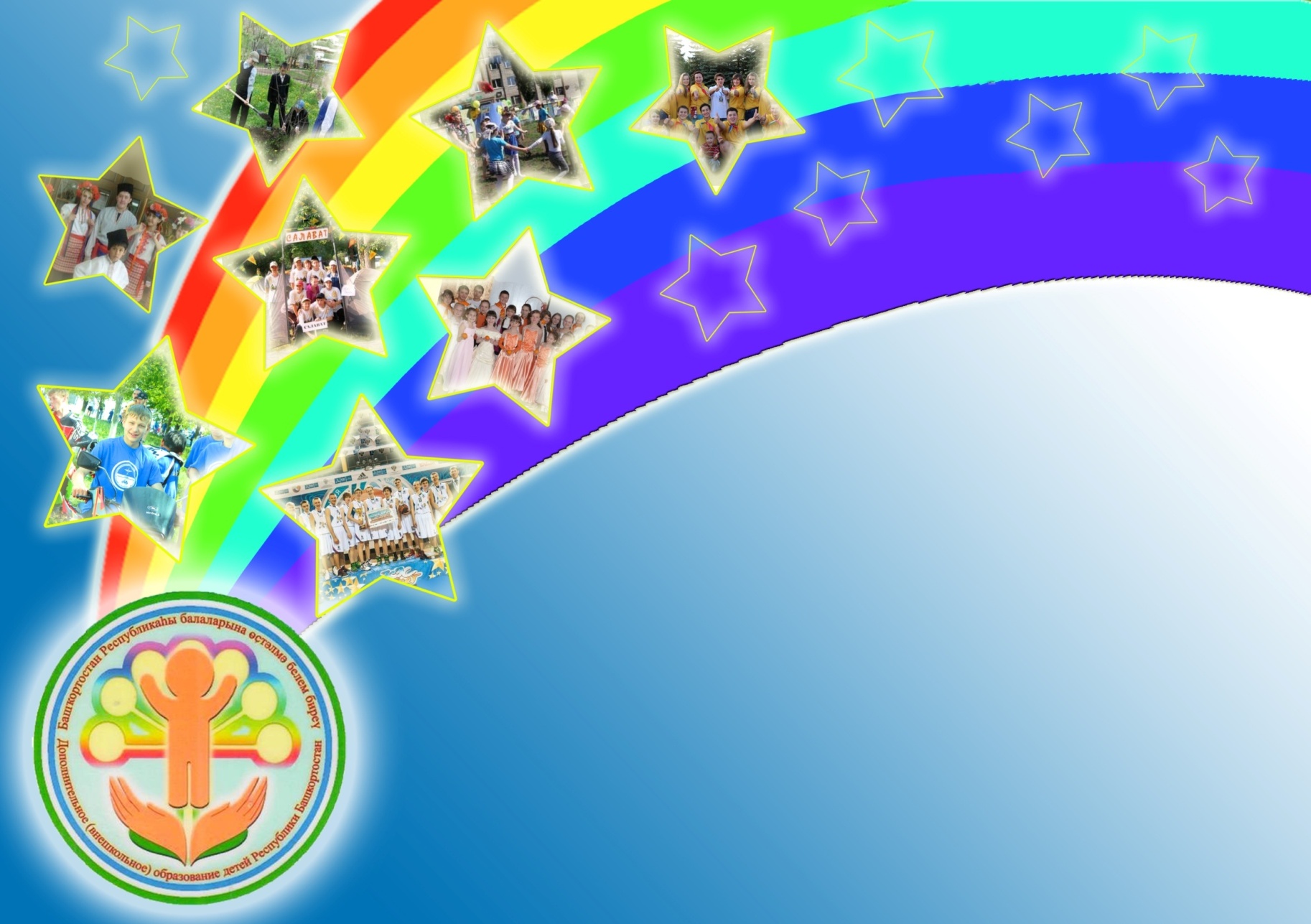 МКОУ «Новочиркейская СОШ №2»Сценарий церемонии награжденияпобедителей и призеров«Созвездие талантов»2018 г.В системе поощрительных мер, повышающих мотивацию воспитанников к обучению в школе стало хорошей традицией завершать учебный год проведением церемонии награждения одаренных детей «Созвездие талантов», проявившие свои таланты в течение года.Номинантам и их педагогам вручаются грамоты и благодарственные письма. Актуальность: поддержка одаренных и талантливых детей на полноценное развитие и реализацию своей одаренности.Цель: поощрение одарённых детей, проявивших особые успехи в изучении общеобразовательных дисциплин, победителей районных, областных и международных конкурсов, научно – практических конференций, выставок, фестивалей, спортивных соревнований. Награждение  проводится по номинациям:Полиолимпиадники,Всероссийский уровень,Республиканский уровень,Районный уровень,Школьный уровень.Участники: номинантами конкурса являются дети, обучающиеся школы, добившие успехов 2017-2018 учебном году.Дети  выдвигаются  классными  руководителями  по итогам побед в течении  учебного  года  на основании предоставленных  грамот и дипломов,  подтверждающие победы, призовые места.Сценарий праздника «Созвездие талантов - 2018»Без объявления ведущих танец  группы девочек 5 б класса.Учитель: Здравствуйте, уважаемые участники праздника одаренных детей «Созвездие талантов».  Нашу программу открыли учащиеся 5 б класса, участники всех общешкольных мероприятий.Мы рады видеть вас, и надеемся, что вы получите массу положительных впечатлений. И хочу представить гостей нашего мероприятия.-методист РУО Элиза Максудовна,-тренера ДЮСШ №2 Давлетмирзаевы Эльдар Камилович и Давлетмирзаева Луиза  сосвоими воспитанниками.-председатель родительского комитета Гасанова Раисат Гасановна.Также приветствуем представителей районных средств массовой информации ---------------Спонсором  нашего мероприятия является Гасанов Шамиль Магомедович –директор автошколы г Кизилюрт.Фанфары.Выход ведущих.Ведущий 1:  «Если  звезды зажигают - значит это кому-нибудь нужно, значит это необходимо, чтобы каждый вечер над крышами загоралась, хотя бы одна звезда...»Ведущий 2: Сегодня, в этом зале, зажжется не одна звезда, а  целое «Созвездие Талантов -2018» Ведущий 1: Великое созвездие талантов,Вы молодежь и достояние Планеты.Вы мастера, певцы и музыканты,И солнцем ласковым согреты.Ведущий 2: Путь дружба процветает наша И яркие запомнятся моменты.Вы делаете планету крашеПод шум оваций и аплодисменты!Ведущий1: Добрый день, уважаемые  гости!Ведущий 2: Здравствуйте, дорогие взрослые и дети!Ведущий 1: Мы рады приветствовать вас на церемонии награждения победителей и призёров республиканских, всероссийских и международных фестивалей, конкурсов, соревнований, акций, выставок, слётов. Ведущий 2:  Для открытия праздника мы приглашаем на сцену директора школы Малаалиеву Раисат Гамидовну!    Фанфары.                        Выступление Р Г Малаалиевой.Ведущий 1: Для вас выступают участники Российского движения школьников РДШ.Школьный   уровень.Ведущий 1: Человек как звезда рождается
                     Средь неясной, туманной млечности,
                     В бесконечности начинается
                     И кончается в бесконечности.
                     Поколениями созидателей
                     Век за веком земля нетленная,
                    Человек, как звезда рождается,
                    Чтоб светлее стала вселенная!Ведущий 2:  Мы начинаем награждение победителей Всероссийских,  Републиканских, районных и школьных олимпиад  по итогам 2017-2018 учебного года.Фанфары.Ведущий 1:  На сцену приглашаются  победители школьной Научно-практической конференции «Шаг в будущее».Фанфары.Ведущий 2: Для награждения победителей Школьного уровня приглашается методист РУО Элиза Максудовна.   Во время награждения показ слайдов.Слово Элизе Максудовне.Ведущий 1:  Спасибо, ребята! Новых побед! Спасибо, Элиза Максудовна. Приглашаем пройти в зрительный зал.Ведущий 2: Для вас звучит песня в исполнении __________________. РАЙОННЫЙ  УРОВЕНЬ.Ведущий 1: Однажды,  наблюдя за солнечным светилом Михаил Васильевич Ломоносов воскликнул: «Открылась бездна, звезд полна, звездам числа нет, бездне дна». Так и сегодня мы  можем повторить эту вселенскую истину, но только в адрес наших ребят,  ведь именно они стали  победителями  всероссийских мероприятий, а это значит, что  именно им  предстоит великая миссия - стать той элитой общества, которой предстоит осветить эту бездну своими знаниями, умениями и стараниями.Ведущий 2: В этом зале сегодня  собрались  ЧЕСТЬ и ГОРДОСТЬ, «золотой фонд»  нашей школы.              Ведущий 1:  На сцену приглашаются победители районных олимпиад и конкурсов.Ведущий 2: Для награждения победителей районных олимпиад и   конкурсов приглашается  заместитель директора по учебной части Саихат Мухтаровна.   Во время награждения показ слайдов.Слово Саихат Мухтаровне.Ведущий 1:  Спасибо, ребята. Спасибо, Саихат Мухтаровна. Просим пройти всех в зал на свои места.  Для вас выступают учащиеся 5 а класса.РЕСПУБЛИКАНСКИЙ   УРОВЕНЬВедущий 1:           Молодость – стремительное время,          Путь ее всегда стремится ввысь.          И к полёту будь готов всё время,          Даже если ждать его всю жизнь. Ведущий 2: В 2018 году исполнилось 84 года со дня рождения Юрия Алексеевича Гагарина. Его имя увековечено навсегда.  Школьником Гагарин ходил в технический кружок, где смастерил летающую модель самолета.  Юрий  Алексеевич  мечтал  о небе и много работал для осуществления своей мечты. В ремесленном училище посещал физический кружок и аэроклуб, именно там у него родились мечты о космосе. Ведущий 1: У Юрия Алексеевича Гагарина мечты сбылись - он первый человек, который полетел в космос. А у вас - все впереди, надо ещё многое узнать. Но какое большое значение в жизни человека играет мечта! У каждого человека она должна быть, ведь это - вектор, путь, цель жизни.Мечтайте, ребята – всё случится.С мечтою надо к звездам стремится! Ведущий 2: Мы начинаем награждение ребят, которые принесли победы на республиканском уровне. Ведущий 1: На сцену приглашаются победители и призеры республиканских олимпиад и конкурсов: Фанфары. Ведущий  1:Для награждения победителей республиканских  конкурсов и олимпиад на сцену приглашается председатель родительского комитета школы Гасанова Раисат Гасановна.Во время награждения показ слайдов.Слово Раисат Гасановне.Ведущий  1:  Спасибо, Раисат Гасановна, спасибо ребята. Просим всех пройти в зрительный зал.Ведущий 1:  Наш фестиваль совпал с празднованием майских праздников. Особенно нам близок самый главный праздник страны – День Победы! Мы хотим внести свою лепту в празднование Дня Победы.  Учащиея 5 б класса исполнят танец «Катюша».ВСЕРОССИЙСКИЙ УРОВЕНЬ.Ведущий 1:  Сияют звёзды на Олимпе,К вершинам сделан первый шаг,Достойные победыДостались вам не просто так!Ведущий 2:  На сцену приглашаются победители и призеры республиканских конкурсов и олимпиад: (Фанфары)Ведущий 1:  На сцену для награждения победителей школьных мероприятий приглашается тренер Детско-юношеской спортивной школы №2 Давлетмирзаев Эльдар Камилович.(слайды)Ведущий 2: Спасибо Эльдар Камилович, спасибо, ребята. Просим пройти вас в зрительный зал. Ведущий 1:  Для вас выступают воспитанники ДЮСШ №2.ЗАКЛЮЧЕНИЕВедущий 1:           На ученической планете
         Открыто новое созвездие.
         Его зажгли трудом познания
         Те, кто достиг уже призвания
         На сложном поприще наук.
         Их просто звездами зовут!Ведущий 2: Конечно, наши звезды зажглись не просто так, а от горячих сердец замечательных и талантливых педагогов. Давайте все вместе поблагодарим их и искупаем в овациях.Ведущий 1: На сцену приглашаются педагоги , подготовившие наших замечательных победителей и призеров:Ведущий 2:-Госенова Халумеседо Исмаиловна,-Абдулаева Асият Магомедовна-Уллуева Айшат Сайпудиновна,-Мусалаева Капият Шайиховна,-Кебедова Самират Хизриевна,-Юшаева Узлипат Магомедовна,-Гамзатова Аминат Багавдиншайиховна,-Ильясова Хава Меджидовна,-Омарова Салимат Абдулкадыровна,-Алиева Басират Гаджиевна,-Магомедова Патимат Сиражудиновна,-Багатырова Гайбат Давудовна,-Алиева Саиба Исаевна,Сайпулаева Пари Джамалдиновна,Чалабиева Патимат Муртазалиевна.Ведущий 1:  Для награждения педагогов приглашается директор школы Раисат Гамидовна.(во время награждения показ слайдов)2 ведущий. Спасибо, Раисат Гамидовна, спасибо учителя. Просим всех пройти на свои места. Ведущий 1:  Дорогие друзья! Мы вам представили золотой фонд детства и юношества  нашей школы. Это наша гордость, это наша надежда! Мы всех поздравляем  с нашей победой. И пусть следующий год подарит нам еще больший успех. Ведущий 2:  И в завершении   праздника «Созвездие талантов-2018»  прозвучит песня «Крылатые качели» в исполнении учащихся 5 б класса.(шк форма). Учитель: Пусть у каждого из вас в сердце горит свой огонь творчества, в глазах горит огонь познания, а в душе огонь нравственности и добра. Уважаемые учителя, родители и гости мероприятия на этом наш праздник завершается. Спасибо всем, кто пришел к нам разделить с нами нашу радость. И заключительное слово предоставляется директору школы Раисат Гамидовне.До новых встреч!Тихо звучит музыка (Крылатые качели). Гостей приглашаем на чаепитие.Ведущий 1:Ведущий 2Ведущий 2Гасанова Аминат, ученица 5 б классаГасанова Аминат, ученица 5 б классаПобедитель  в направлении Казимагомедова Самрат и Патимат-6 б классКазимагомедова Самрат и Патимат-6 б класс«Математика»Победитель  в направлении «Родные языки»Газиев Камиль-5 б классГазиев Камиль-5 б классПобедитель  в направлении «Общественные науки»Алибекова Фарида-9 а классАлибекова Фарида-9 а классПобедитель  в направлении «Филология»Ибрагимова Маликат-5 а классИбрагимова Маликат-5 а классПобедитель  в гуманитарном направленииЮшаева Марьям-5 б классЮшаева Марьям-5 б классПобедитель в общественно-политическом направлении. Магомедова Патимат-6 а классМагомедова Патимат-6 а классПобедитель в естественно-научном направлении.Ильясова Айзай-7 б классИльясова Айзай-7 б классПобедитель в естественно-научном направлении.Ведущий 1:Ведущий 1:Ведущий 2Магомедов Рамазан-10 классПобедитель районного этапа Всероссийских школьных олимпиад по истории Дагестана.Победитель районного этапа Всероссийских школьных олимпиад по истории Дагестана.Магомедов Магомед -7 а классПобедитель районной краеведческой олимпиады.Победитель районной краеведческой олимпиады.Митоев Юсуп-9 б классПризер районного конкурса «День птиц»Призер районного конкурса «День птиц»Казимагомедова СамратПобедитель районного конкурса исследовательских работ «Культура и традиции народов Дагестана»Победитель районного конкурса исследовательских работ «Культура и традиции народов Дагестана»И самая юная участница районного конкурса исследовательских работ «Первоцвет» Юшаева Хадижат-2 б класс.И самая юная участница районного конкурса исследовательских работ «Первоцвет» Юшаева Хадижат-2 б класс.И самая юная участница районного конкурса исследовательских работ «Первоцвет» Юшаева Хадижат-2 б класс.Ведущий 1:Ведущий 2Ведущий 2Ильясова Айшат-7 а классИльясова Айшат-7 а классПризер республиканского конкурса исследовательских работ «Языкознание»Газиева Бика-10 классГазиева Бика-10 классПобедитель республиканского конкурса исследовательских работ «Конституция РД»Магомедов Раджаб-6 б классМагомедов Раджаб-6 б классПобедитель республиканского конкурса «Я-патриот!»Дагирова Хава-9 а класс  ????Дагирова Хава-9 а класс  ????Призер республиканского молодежного чемпионата по русскому языку.Ильясова Айзай-7 бклассИльясова Айзай-7 бклассПризер республиканского молодежного чемпионата по биологии.Ведущий 1.Ведущий 2Ведущий 2Алибекова Фарида-9 а классАлибекова Фарида-9 а классПобедитель Всероссийской молодежной олимпиады по биологии, победитель Международного молодежного чемпионата по русскому языку, призер региональной олимпиады по русскому языку.Алиева Зазай-11 классАлиева Зазай-11 классПризер Международной олимпиады по русскому языку Всероссийского проекта «Инфоурок», победитель районного и призер регионального конкурса творческих работ «Язык и культура-это код нации», победитель районного туристко-краеведческого соревнования, участница молодежного форума «Эффективный муниципалитет».Ильясова Маликат-9 а классИльясова Маликат-9 а классПобедитель Международного чемпионата по русскому языку.Магомедов Нуридин-11 классМагомедов Нуридин-11 классЛауреат  Всероссийского открытого конкурса «Интеллект-экспресс», победитель и призер Международной олимпиады по обществознанию, призер Международной викторины по обществознанию и ОБЖ «Знанио», участник медиа-форума молодых журналистов и форума «Эффективный муниципалитет»Газиев Камиль-5 б классГазиев Камиль-5 б классПобедитель и призер открытых первенств по каратэ.